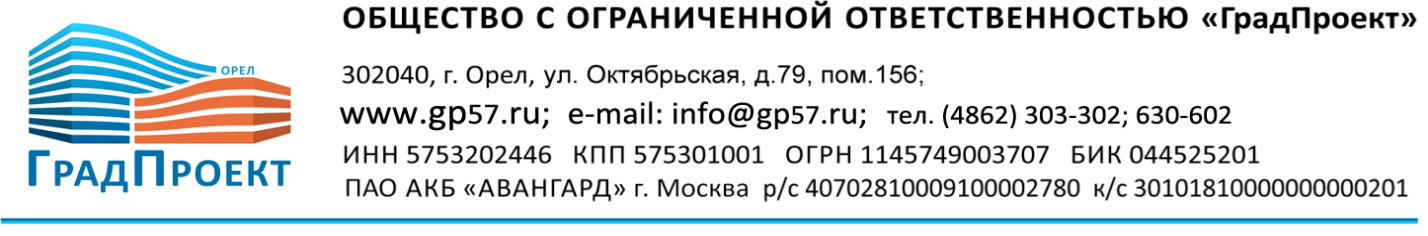 Внесение изменений в генеральный планмуниципального образования сельское поселение «Деревня Захарово»Малоярославецкого районаКалужской областиПоложение о территориальном планированииУтверждено  Решением «___» ___________ _______ г.Внесение изменений в генеральный планмуниципального образования сельское поселение «Деревня Захарово»Малоярославецкого районаКалужской областиПоложение о территориальном планированииМК № 01373000175200001820001 от 21 сентября 2020 г.ОГЛАВЛЕНИЕСОСТАВ ПРОЕКТА	4ВВЕДЕНИЕ	5I. Сведения о видах, назначении и наименованиях планируемых для размещения объектов местного значения поселения, их основные характеристики, их, а также характеристики зон с особыми условиями использования территорий в случае, если установление таких зон требуется в связи с размещением данных объектов.	7I.1 Перечень мероприятий по территориальному планированию местного значения	7II. Параметры функциональных зон, а также сведения о планируемых для размещения в них объектах федерального значения, объектах регионального значения, объектах местного значения, за исключением линейных объектов.	9II.2   Сведения о планируемых для размещения в функциональных зонах объектах федерального значения, объектах регионального значения, объектах местного значения, за исключением линейных объектов.	12III. ПЕРЕЧЕНЬ МЕРОПРИЯТИЙ ПО ТЕРРИТОРИАЛЬНОМУ ПЛАНИРОВАНИЮ	12СОСТАВ ПРОЕКТАI. Текстовые материалыII. Графические материалыВВЕДЕНИЕГенеральный план муниципального образования сельского поселения «Деревня Захарово» Малоярославецкого района (МО СП «Деревня Захарово», далее – сельское поселение) разработан в соответствии с Градостроительным кодексом Российской Федерации от 29 декабря 2004 года №190-ФЗ (далее – Градостроительный кодекс РФ) с учетом  Методических рекомендаций по разработке проектов генеральных планов поселений, городских округов, утвержденных приказом Министерства регионального развития Российской Федерации от 26 мая 2011 года №244 и Приказа Министерства регионального развития Российской Федерации от 30 января . № 19 «Об утверждении требований к описанию и отображению в документах территориального планирования объектов федерального значения, объектов регионального значения и местного значения».Основанием для разработки генерального плана является муниципальный контракт № 01373000175200001820001 от 21 сентября 2020 г..Внесение изменений в генеральный план вызвано:- приведением генерального плана в соответствие с Приказом Минэкономразвития РФ №10 от 09.01.2018г;Проект внесения изменений в Генеральный план муниципального образования сельского поселения «Деревня Захарово» Малоярославецкого района выполнен в соответствии с требованиями: Градостроительного, Земельного, Лесного, Водного кодексов Российской Федерации, Федерального Закона от 25.06.2002 №73-ФЗ «Об объектах культурного наследия (памятниках истории и культуры) народов Российской Федерации», Приказа Минэкономразвития России от 09.01.2018 N 10 "Об утверждении Требований к описанию и отображению в документах территориального планирования объектов федерального значения, объектов регионального значения, объектов местного значения и о признании утратившим силу приказа Минэкономразвития России от 7 декабря 2016 г. N 793"; Приказа Управления архитектуры и градостроительства Калужской обл.  от 17.07.2015 N 59 "Об утверждении региональных нормативов градостроительного проектирования Калужской области"; с учетом Схемы территориального планирования Калужской области  и иными законами и нормативными правовыми актами Российской Федерации и Калужской области.В соответствии со ст. 23 Градостроительного кодекса РФ  Генеральный план содержит:1) положение о территориальном планировании;2) карту планируемого размещения объектов местного значения поселения или городского округа;3) карту границ населенных пунктов (в том числе границ образуемых населенных пунктов), входящих в состав поселения или городского округа;4) карту функциональных зон поселения или городского округа.Положение о территориальном планировании включает в себя:1) сведения о видах, назначении и наименованиях планируемых для размещения объектов местного значения поселения, городского округа, их основные характеристики, их местоположение (для объектов местного значения, не являющихся линейными объектами, указываются функциональные зоны), а также характеристики зон с особыми условиями использования территорий в случае, если установление таких зон требуется в связи с размещением данных объектов;2) параметры функциональных зон, а также сведения о планируемых для размещения в них объектах федерального значения, объектах регионального значения, объектах местного значения, за исключением линейных объектов.Генеральный план муниципального образования разработан на следующие проектные периоды:    I этап (первая очередь) – .                                       II этап (расчетный срок) – 2040 г.I. Сведения о видах, назначении и наименованиях планируемых для размещения объектов местного значения поселения, их основные характеристики, их, а также характеристики зон с особыми условиями использования территорий в случае, если установление таких зон требуется в связи с размещением данных объектов.I.1 Перечень мероприятий по территориальному планированию местного значенияСтроительство объектов местного значения на территории сельского поселения не планируется.I.1.1 Мероприятия по административно-территориальному устройству территории сельского поселенияГраницы и статус сельского поселения «Деревня Захарово» установлены Законом Калужской области № 229-ОЗ «Об административно-территориальном устройстве Калужской области» от 5 июля 2006 года и Законом Калужской области № 7-ОЗ «Об установлении границ муниципальных образований, расположенных на территории административно-территориальных единиц «Бабынинский район», «Боровский район», «Дзержинский район» «Жуковский район», «Износковский район», «Козельский район», «Малоярославецкий район», «Мосальский район», «Ферзиковский район», «Хвастовичский район», «Город Калуга», «Город Обнинск», и наделении их статусом городского поселения, сельского поселения, городского округа, муниципального района» от 28 декабря 2004 года. На территории сельского поселения МО СП «Деревня Захарово» расположена деревня Мишино не учтенная в законе Калужской области от 30.09.10 г. от № 51-ОЗ «Об отнесении населенных пунктов, расположенных на территории Калужской области, к категории городских и сельских населенных пунктов», необходимо внесение изменений в закон.Местоположение границ населенных пунктов, входящих в состав СП «Деревня Захарово», в данном проекте подлежат уточнению. Баланс земель территории сельского поселениятаблица 2II. Параметры функциональных зон, а также сведения о планируемых для размещения в них объектах федерального значения, объектах регионального значения, объектах местного значения, за исключением линейных объектов.Жилые зоны. Зона размещения индивидуальной и малоэтажной застройки. В зону включены улично-дорожная и инженерная сети.Общественно-деловые зоны. Зона размещения объектов административного, образовательного, культурно-бытового обслуживания, и иной общественно-деловой деятельности.Производственные зоны, зоны инженерной и транспортной инфраструктур.Производственные зоны.  Зоны размещения производственных объектов с различными нормативами воздействия на окружающую среду. Зоны транспортной инфраструктуры. Зоны размещения инженерной и транспортной инфраструктур.Зона сельскохозяйственных угодий. Территории  сельскохозяйственных угодий.Зона сельскохозяйственного использования. Зоны, занятые объектами сельскохозяйственного назначения, предприятиями.Зона садоводческих, огороднических или дачных некоммерческих объединений граждан. Зоны, предназначенные для ведения гражданами садоводства и огородничества.Зоны рекреационного назначения. Предназначены для организации массового отдыха населения, туризма и обеспечения благоприятной экологической обстановки Зона акваторий.  Зона размещения  объектов гидрографии (реки, ручьи, озера, пруды и др.)Зона лесов. Зона представлена землями лесного фонда.Зона специального назначения.  Зоны, занятые объектами захоронения твердых коммунальных отходов  и иного специального назначения.Зона кладбищ. Зона размещения гражданских и воинских мест  захоронений.Иные зоны. Территория размещения объектов культурного наследия.II.1 Параметры функциональных зон населенных пунктов сельского поселения таблица 3II.2   Сведения о планируемых для размещения в функциональных зонах объектах федерального значения, объектах регионального значения, объектах местного значения, за исключением линейных объектов. Не планируется строительства объектов федерального значения, регионального, местного значения, планируемые для размещения в функциональных зонах на территории сельского поселения ««Деревня Захарово». В соответствии со Схемой территориального планирования Малоярославецкого района (Утв. Решением Главы Муниципального района Малоярославецкий район №33 от 16.12.2020 г ) на территории сельского поселения планируется к размещению объекты регионального значения.таблица 1III. ПЕРЕЧЕНЬ МЕРОПРИЯТИЙ ПО ТЕРРИТОРИАЛЬНОМУ ПЛАНИРОВАНИЮ Таблица площадей планируемого перевода земель сельскохозяйственного назначения в земли промышленности, энергетики, транспорта, связи, радиовещания, телевидения, информатики, земель для обеспечения космической деятельности, земель обороны, безопасности и земель иного специального назначенияПланируемый перевод земель из категории земли сельскохозяйственного назначения в категорию земли особо охраняемых территорий и объектовтаблица 2Перевод земель из категории земли сельскохозяйственного назначения в категорию земли населённых пунктов Начальник отдела:Инженер:                                                         Т.С. Грудева                                                         Ю.А Борзёнкова№ п/пНаименование материалов1Положение о территориальном планировании2Материалы по обоснованию№ п/пНаименование картографического материалаМасштаб1Положение о территориальном планированииПоложение о территориальном планировании1.1Карта границ населенных пунктов (в том числе границ образуемых населенных пунктов)1:300001.2Карта функциональных зон1:300001.3Карта планируемого размещения объектов местного значения1:300002Материалы по обоснованиюМатериалы по обоснованию2.1Карта границ зон с особыми условиями использования территории. Карта  территории, подверженные риску возникновения чрезвычайных ситуаций природного и техногенного характера1:30000№п/пНаименование показателейЕдиница измеренияСовременное состояниеРасчетный срокОбщая площадь территории сельского поселенияОбщая площадь территории сельского поселенияга11140,911140,91Земли сельскохозяйственного назначенияга5404,85114,772Земли промышленности, энергетики, транспорта, связи, радиовещания, телевидения, информатики; земли для обеспечения космической деятельности; земли обороны, безопасности и земли специального назначенияга31,231,23Земли особо охраняемых территорий и объектовга0282,74Земли лесного фондага5136,25136,25Земли водного фондага18,718,76Земли запасага007Земли населенных пунктовга550,0557,33дер. Захароводер. Захароводер. Захароводер. Захароводер. Захарово7.1Площадь населенного пунктага156,2156,2дер. Азароводер. Азароводер. Азароводер. Азароводер. Азарово7.2Площадь населенного пунктага29,829,8дер. Буревестникдер. Буревестникдер. Буревестникдер. Буревестникдер. Буревестник7.3Площадь населенного пунктага21,821,8дер. Верховьедер. Верховьедер. Верховьедер. Верховьедер. Верховье7.4Площадь населенного пунктага15,322,63дер. Дмитриевскоедер. Дмитриевскоедер. Дмитриевскоедер. Дмитриевскоедер. Дмитриевское7.5Площадь населенного пунктага18,218,2дер. Крапивнядер. Крапивнядер. Крапивнядер. Крапивнядер. Крапивня7.6Площадь населенного пунктага2,42,4дер. Муратоводер. Муратоводер. Муратоводер. Муратоводер. Муратово7.7Площадь населенного пунктага73,773,7дер. Новоселкидер. Новоселкидер. Новоселкидер. Новоселкидер. Новоселки7.8Площадь населенного пунктага19,219,2дер. Петроводер. Петроводер. Петроводер. Петроводер. Петрово7.9Площадь населенного пунктага41,241,2дер. Подосинкидер. Подосинкидер. Подосинкидер. Подосинкидер. Подосинки7.10Площадь населенного пунктага35,235,2дер. Пожаркидер. Пожаркидер. Пожаркидер. Пожаркидер. Пожарки7.11Площадь населенного пунктага24,924,9дер. Сисееводер. Сисееводер. Сисееводер. Сисееводер. Сисеево7.12Площадь населенного пунктага9,69,6дер. Сусловодер. Сусловодер. Сусловодер. Сусловодер. Суслово7.13Площадь населенного пунктага28,028,0дер. Усадьедер. Усадьедер. Усадьедер. Усадьедер. Усадье7.14Площадь населенного пунктага13,113,1дер. Севрюководер. Севрюководер. Севрюководер. Севрюководер. Севрюково7.15Площадь населенного пунктага24,424,4дер. Мишинодер. Мишинодер. Мишинодер. Мишинодер. Мишино7.16Площадь населенного пунктага4,94,9Название зоныЗонирование территории н.п.,гаЗонирование территории н.п.,гаНазвание зоныСуществующее положениеРасчетный срокСуммарно по населенным пунктам сельского поселенияСуммарно по населенным пунктам сельского поселенияСуммарно по населенным пунктам сельского поселенияЖилая зона	464,3473,22Общественно-деловая3,42Зона сельскохозяйственного использования19,531,86Зона сельскохозяйственных угодий.6160,98Зоны транспортной инфраструктуры0,828,72Зоны рекреационного назначения56,81504,77Зона садоводческих, огороднических или дачных некоммерческих объединений граждан3,337,56Производственные зоны, зоны инженерной и транспортной инфраструктур0,47Зона лесов2919,74Зона специального назначения1,93,53Общая площадь550,011170,14дер. Захароводер. Захароводер. ЗахаровоЖилая зона	128,6124.14Общественно-деловая3,32Зона сельскохозяйственного использования9,429.53Зона специального назначения0,43Общая площадь161,1126,57дер. Азароводер. Азароводер. АзаровоЖилая зона	28,829,82Общая площадь28,829,82дер. Буревестникдер. Буревестникдер. БуревестникЖилая зона	18,821,20Зоны рекреационного назначения2,60,78Общая площадь21,421,98дер. Верховьедер. Верховьедер. ВерховьеЖилая зона	14,4721,8Зоны рекреационного назначения2,90,81Общая площадь15,922,63дер. Дмитриевскоедер. Дмитриевскоедер. ДмитриевскоеЖилая зона	13,115,98Зона специального назначения3,02,2Общая площадь18,318,18дер. Крапивнядер. Крапивнядер. КрапивняЖилая зона	16,92,39Общая площадь16,92,39дер. Муратоводер. Муратоводер. МуратовоЖилая зона	58,473,46Общая площадь69,973,46дер. Новоселкидер. Новоселкидер. НовоселкиЖилая зона	18,519,24Общая площадь18,919,24дер. Петроводер. Петроводер. ПетровоЖилая зона	37,738,4Зоны рекреационного назначения3,12,8Общая площадь41,141,2дер. Подосинкидер. Подосинкидер. ПодосинкиЖилая30,034,84Зоны рекреационного назначения5,10,45Общая площадь35,135,29дер. Пожаркидер. Пожаркидер. ПожаркиЖилая зона	23,624,91Зона сельскохозяйственного использования1,81,8Зоны рекреационного назначения8,28,2Общая площадь33,634,91дер. Сисееводер. Сисееводер. СисеевоЖилая зона	11,28,7Зона сельскохозяйственного использования0,50,53Общая площадь15,19,23дер. Сусловодер. Сусловодер. СусловоЖилая зона	27,628,04Зоны рекреационного назначения0,40,4Общая площадь28,028,44дер. Усадьедер. Усадьедер. УсадьеЖилая зона	10,912,17Зоны рекреационного назначения1,80,98Общая площадь12,713,15дер. Севрюководер. Севрюководер. СеврюковоЖилая зона	22,022,9Зона сельскохозяйственного использования5,91,5Общая площадь28,024,4дер. Мишинодер. Мишинодер. МишиноЖилая зона	5,24,95Общая площадь5,24,95Наименование объектаКраткая характеристика объектаМестоположение планируемого объектаСрок реализацииУровень объектаСтроительство межпоселкового газопровода п. Пятовский до дер. Фролово - дер. Вертебы - дер. Пятовская - дер. Мишнево - дер. Захарово6 , 0 кмп. Пятовский до дер. Фролово - дер. Вертебы - дер. Пятовская - дер. Мишнево - дер. ЗахаровоПервая очередьрегиональный№ п./п.Наименование населенного пункта, к которому намечен перевод земель Площадь земель, га Собствен-ностьПланируемое использованиеКадастровый номер земельного участкаСрок реализации1.Райондер. Суслово,дер. Новоселки,дер. Буревестник.66,2ЧастнаяРекреационное использование40:03:140801:32014-20162.Райондер. Суслово,дер. Новоселки,дер. Буревестник.26,5ЧастнаяРекреационное использование40:03:140801:22014-20163.Райондер. Суслово,дер. Новоселки,дер. Буревестник.39,7ЧастнаяРекреационное использование40:03:140801:42014-20164.Райондер. Суслово,дер. Новоселки,дер. Буревестник.150,3ЧастнаяРекреационное использование40:03:140801:62014-2016Итого282,7№ п./п.Наименование населенного пункта, к которому намечен перевод земель Площадь земель, га Собствен-ностьПланируемое использованиеКадастровый номер земельного участкаСрок реализации1.Калужская область, р-н Малоярославецкий, д. Верховье,7,3 Частнаядля ведения личного подсобного хозяйства40:13:000000:17892022-2024